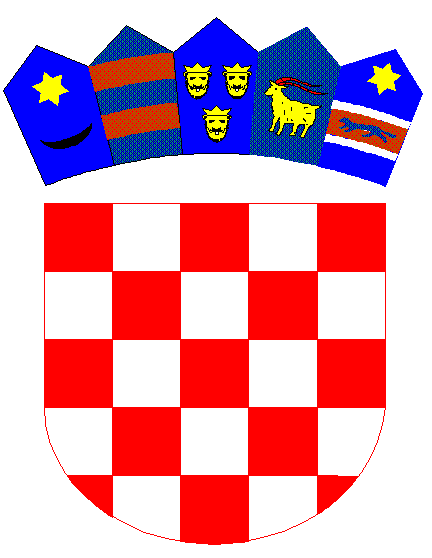 REPUBLIKA HRVATSKADUBROVAČKO-NERETVANSKA ŽUPANIJAOsnovna škola Petra Kanavelića, KorčulaAnte Starčevića 1, 20260 KorčulaTEL 020/716 126 TEL/FAX 020/715 023 EMAIL ured@os-pkanavelica-korcula.skole.hrWEBhttp://os-pkanavelica-korcula.skole.hr/MB 03080838 OIB  32072063566 Šifra škole 19-038-001  IBAN HR3924070001100577744 KLASA: 007-04/01-24-1URBROJ: 2117-139-01/24-04Korčula, 26. ožujka 2024.OGLASNA PLOČAPredmet: Važnije odluke sa 24. sjednice Školskog odbora24.  sjednica Školskog odbora  održana  je dana 26. ožujka 2024. godine, a na istoj sjednici donjete su slijedeće važnije odluke.Jednoglasno je donesena  Odluka o prihvaćanju Prijedloga Statuta zbog usklađenja s Izmjenama i dopunama Zakona o odgoju i obrazovanju u osnovnoj i srednjoj školi (NN 156/23) i s drugim propisima.Voditeljica računovodstva   je podnijela Godišnji izvještaj o izvršenju financijskog plana za 2023. godinu. ŠO je jednoglasno prihvatio izvještaj. ŠO je jednoglasno prihvatio  zahtjev jednog roditelja za oslobađanje od plaćanja školarine za Osnovnu glazbenu školu Podružnicu I. za svoje dijete zbog otegotnih obiteljskih okolnosti.            Ravnatelj:									    Velebit Veršić, prof.    